Wedding information Form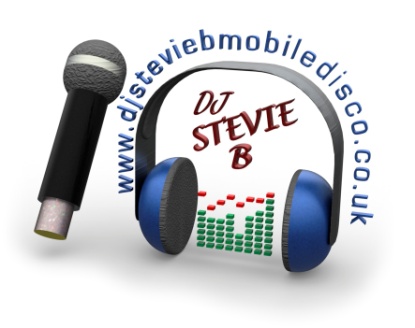 Please enter details where necessary in RH column Brides NameGrooms NameBest Mans NameMaid of honours nameBrides Mum (If required)Brides Dad (If required)Grooms Mum (If Required)Grooms Dad (If Required)Any other important namesFirst Dance (Artist, Title & version)Second Dance (Artist, Title & version) (if required)Who do you wish to join you for first dance? (if any)Who do you wish to join you for second dance?Other Special requests e.g. special dances, Announcements etc